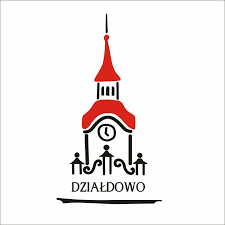 Konsultacje społeczne projektu „Strategii Rozwoju Gminy                  -Miasto Działdowo do roku 2030”Zapraszamy do zgłaszania opinii i uwag do przedmiotowego dokumentu. Część dokumentu STRATEGII, do którego odnosi się uwaga (rozdział/punkt/strona)Dotychczasowy zapisProponowany zmieniony zapisUzasadnienie uwagiImię i nazwisko / nazwa podmiotu zgłaszającego uwagę